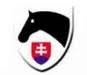 Otvorené majstrovstvá Slovenska vo voltížnom jazdení  2016 (SVP)23. – 25. September 2016Organizátor: 	JK ROZÁLKA PEZINOK v spolupráci s Tatra United Corporation, a.s.Miesto konania: 		Areál Rozálka, Rozálka 9, Pezinok, SRDátum konania: 		23.- 25.09. 2016Kontaktná adresa: 		Areál Rozálka, Rozálka 9,  902 01 Pezinok, SRE-mail: 			rozalka@rozalka.sk,  WEB: www.rozalka.skTel/Fax : 			033/640 24 85, 033/640 20 32 fax: 033/640 20 32 Prihlášky: 	 		mail: pavla.krauspe@voltiz.sk, 0907/774 990Tajomník pretekov: 		Mgr. Pavla KrauspeOrganizačný výbor: 		Predseda 	Mgr. Simona FriebertováOrganizačný výbor:		Členovia	JUDr. Viera Obšitníková						Mgr. Lucia Kováčová						Mgr. Marek VitekMgr. Patrik SmejkalI. VŠEOBECNÉ INFORMÁCIESúťaže :    		1. M-SR - kategória Senior	S3*	povinná zostava 3., technická zostava, voľná zostava 2. M-SR - kategória  Junior	J2*	povinná zostava 2., voľná zostava, finále – povinná + voľná zostava3. M-SR - kategória staršie deti 	D2*	povinná zostava 2., voľná zostava, finále – povinná + voľná zostava4. M-SR – kategória mladších detí 	D1*	povinná zostava 1, voľná v kroku, finále – povinná zostava 1, voľná v kroku,5. M-SR - kategória skupiny junior	J2*	povinná zostava 2., voľná zostava6. M-SR - kategória skupiny senior	S3*	povinná zostava 3., voľná zostava7. M-SR – skupiny kategória mladších detí 	D1* 	povinná zostava 1., voľná zostava v kroku, 8. M-SR - kategória dvojice		voľná zostava 		9.  M-SR Súťaž o najlepšieho voltížneho koňa v kategórii skupín, jednotlivcov, dvojíc.FINÁLE  		do finále sa kvalifikuje 50% jednotlivcov / skupín v danej kategórií, minimálne 5.II. VŠEOBECNÉ PODMIENKYPreteky budú prebiehať v súlade s:Preteky budú prebiehať v súlade s:Všeobecnými pravidlami SJF, 6. vydanie platné od 1.3.2015 (FEI 23. vydanie platné od 2009 v znení neskorších predpisov od 1.1. 2015)Voltížnymi pravidlami SJF platnými od 1.1.2016 (FEI 9. vydanie, 1.1. 2016)Smernicami pre rozhodovanie voltíže SJF platnými od 1.1.2016 (FEI 9. Vydanie,1.1.2016)Nebude povolený štart koňa bez evidenčného čísla športového koňa a platnej licencie na rok 2016Jazdec sa musí preukázať platnou licenciou na rok 2016.III. OFICIÁLNI  HOSTIAPredseda rozhodcovského zboru: 	Petra Masácová (SVK)Členovia rozhodcovského zboru:	Krisztina Bence (HUN)					Zuzana Bačiak – Masaryková (SVK)					Denisa Beláková (SVK)					Julianna Eschwig – Hajts (SVK)					Ľubica Lukáčová (SVK)Rozhodcovský zbor rozhoduje v zložení 6 rozhodcov vrátane predsedu rozhodcovského zboru.	  Technický delegát: 		 Petra Masácová (SVK)Spracovanie výsledkov: Ing. Radomil MišurecHlásateľ: Miriam Králová ml.	Veterinár: MVDr. Zuzana Stassíková  Kováč: Miroslav Egyed						Lekár:	SPORTMED s r.o.				IV. TECHNICKÉ PODMIENKYSúťažná hala krytá 75x34 so špeciálnym podkladom (látka, piesok) 1 súťažný kruh, 2 opracovacie kruhy.  Oblúková hala 70x25, vonkajší obdĺžnik 50x30.V. UZÁVIERKY PRIHLÁŠOKAkceptované budú iba prihlášky zaslané do 9.9. na adresu:  pavla.krauspe@voltiz.sk a výpočtového strediska na misurec@zoznam.sk. Všetky prihlášky musia byť písomné a musia obsahovať názov klubu, mená cvičencov, ich rok narodenia, kategóriu, mená lonžérov, mená koní, záväznú objednávku ustajnenia.Na prihlášky použite excelový súbor „Prihlášky“, ktorý je dostupný na webstránke www.voltiz.sk v sekcii Voltížne pravidlá SR.Voltížne pravidlá, článok 705: Na preteky je nutné prihlasovať sa dostatočne vopred, minimálne v termíne uvedenom v rozpise, usporiadateľovi  pretekov a výpočtovému stredisku SVP. Nedodržanie termínu má za následok sankciu zvýšenia štartovného poplatku nenahlásených cvičencov i koní o 50% sumy štartovného poplatku.Voltížne pravidlá, článok 706: Na národných pretekoch prebehne deklarácia aspoň 30 minút pred schôdzou. Deklarovať štartujúcich je potrebné výpočtovému stredisku a organizátorovi.VI. ŠPECIÁLNE PRAVIDLÁPretekári:  	Pre úplnosť správnosti prihlasovania viď Zápisnicu SVK 08.11.2015, Ivánka pri Dunaji, ktorú nájdete na webstránke www.voltiz.sk v sekcii Voltížne pravidlá SRPoplatky:  	Ustajnenie /box/:  30,-  €/noc na koňa Ustajnenie poskytujeme len na objednávku. Objednávku je možné zrušiť najneskôr 48 hodín pred začatím pretekov, inak sme nútení čiastku vyúčtovať aj v prípade neúčasti. Štartovné:	bez poplatkuUbytovanie: usporiadateľ nezabezpečuje Možnosť ubytovania priamo v Areáli Rozálka v Hoteli RozálkaRezervácie: +421 33 242 0020 recepcia@rozalka.sk, www.rozalka.skStrava: formou výberu z jednotného menu	.VII. CENYPre prvých troch umiestnených v každej súťaži vecné ceny a medaile, pre všetkých stužky. VIII. VETERINÁRNE PREDPISYPred vyložením koňa je potrebné predložiť pas koňa alebo zdravotný preukaz s platným očkovaním na rok 2016.POZOR !!!Vzhľadom na výskyt infekčnej anémie koní (EIA) v krajinách susediacich so Slovenskom,prijal orgnaizátor nasledovné opatrenie::Všetky kone, prihlásené na preteky, pripustenia a pod. musia byť serologicky testované (Cogginsov test) na infekčnú anémiu koní (EIA). Tento test nesmie byť starší ako 6 mesiacov a potvrdenie o negatívnom výsledku musí byť zapísané v pase koňa a predložené pri prezentácii PREDTÝM, ako bude kôň vyložený v areáli pretekov. Koňom, ktoré nebudú mať požadované potvrdenie, nebude umožnený vstup do areálu (ani účasť na pretekoch a pripúšťaní). IX. REKLAMAJe povolená.X. PROTESTYProtesty musia byť písomne odovzdané predsedovi zboru rozhodcov v predpísanom čase podľa  Všeobecných pravidiel SJF, článok 167. Súčasne musí byť zaplatený organizátorovi pretekov poplatok 10,- €.XI. ZODPOVEDNOSŤVšetci účastníci sú osobne zodpovední za škody, ktoré spôsobia sami, ich zamestnanci  alebo ich kone tretej strane. Usporiadateľ nepreberá žiadnu zodpovednosť za účastníkov pretekov. XII. ČASOVÝ ROZVRH PRETEKOV (organizátor si vyhradzuje právo časových zmien v programe, bude spresnený podľa počtu prihlásených pretekárov)23. september  2016 – piatok Príchod účastníkov od 12:0012:00 – 20:00 	Tréning v hale na súťažnom kruhu 17:00 		Veterinárna prehliadka18:00		Schôdza, losovanie – malá zasadačka – Pavilón K 24. september  2016 – sobota10:00		Súťaž mladších detí – povinná zostava, voľná zostava     	Súťaž jednotlivcov junior, senior, staršie deti – povinná zostava	Súťaž skupín –  povinná zostavaSúťaž dvojíc – voľná zostava	Súťaž jednotlivcov junior, staršie deti – voľná zostava19.00		Vyhodnotenie SVP a Barel cup – veľká zasadačka – Pavilón K25. september  2016 – nedeľa10.00		Finále - súťaž mladších detí – povinná zostava, voľná zostavaFinále - súťaž jednotlivcov junior, staršie deti, senior,  – povinná a technická zostavaFinále - súťaž skupín – voľná zostavaFinále - súťaž dvojíc – voľná zostava		Finále - súťaž jednotlivcov junior, senior, staršie deti – voľná zostava Vyhodnotenie	Rozpis schválený dňa: 9. 8. 2016Rozpis schválený: Predsedníčkou SVK, Mgr. Pavlou Krauspe					 SeniorJednotlivciod 15 rokovSeniorSkupinabez obmedzeniaJuniorJednotlivci12 – 18JuniorSkupinado 18 rokovStaršie detiJednotlivci9 - 12 rokovMladšie detiJednotlivcido 9 rokovSkupinado 9rokovDvojicebez obmedzenia